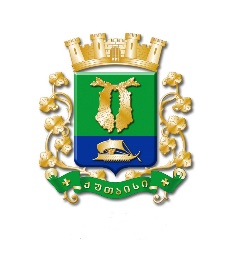 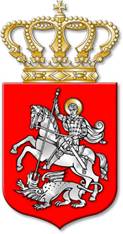 ს  ა  ქ  ა  რ  თ  ვ  ე  ლ  ოქალაქ  ქუთაისის  მუნიციპალიტეტის  საკრებულოგ  ა  ნ  კ  ა  რ  გ  უ  ლ  ე  ბ  ა   286ქალაქი  ქუთაისი		17		ივლისი		2020  წელი„ქალაქ ქუთაისის მუნიციპალიტეტის საკრებულოს  კულტურის, განათლების, ახალგაზრდობის საქმეთა და სპორტის კომისიის შემადგენლობის დამტკიცების   შესახებ“ ქალაქ ქუთაისის მუნიციპალიტეტის საკრებულოს 2017 წლის 29 ნოემბრის №29 განკარგულებაში ცვლილების შეტანის თაობაზესაქართველოს ორგანული კანონის „ადგილობრივი თვითმმართველობის კოდექსი“ 24–ე მუხლის 1–ლი  პუნქტის „ბ“ ქვეპუნქტის „ბ.დ“ ქვეპუნქტის, მე-40 მუხლის მე-6 პუნქტის, საქართველოს ზოგადი ადმინისტრაციული კოდექსის 63-ე მუხლის, „ქალაქ ქუთაისის მუნიციპალიტეტის საკრებულოს რეგლამენტის დამტკიცების შესახებ“ ქალაქ ქუთაისის მუნიციპალიტეტის საკრებულოს 2014 წლის 14 ივლისის №1 დადგენილების დანართის 23-ე მუხლის მე-7 პუნქტის საფუძველზე:მუხლი 1. ქალაქ ქუთაისის მუნიციპალიტეტის საკრებულოს წევრის უფლებამოსილების ვადამდე შეწყვეტის გამო, შეუწყდეს ქალაქ ქუთაისის მუნიციპალიტეტის საკრებულოს კულტურის, განათლების, ახალგაზრდობის საქმეთა და სპორტის კომისიის წევრის უფლებამოსილება ნიკოლოზ ლატარიას.  მუხლი 2. ზემოაღნიშნულიდან გამომდინარე, შეტანილ იქნეს ცვლილება „ქალაქ ქუთაისის მუნიციპალიტეტის საკრებულოს კულტურის, განათლების, ახალგაზრდობის საქმეთა და სპორტის კომისიის შემადგენლობის დამტკიცების შესახებ“ ქალაქ ქუთაისის მუნიციპალიტეტის საკრებულოს 2017 წლის 29 ნოემბრის №29 განკარგულებაში. კერძოდ, შეიცვალოს განკარგულების პირველი მუხლი და ჩამოყალიბდეს შემდეგი რედაქციით: „მუხლი 1. დამტკიცდეს ქალაქ ქუთაისის მუნიციპალიტეტის საკრებულოს კულტურის, განათლების, ახალგაზრდობის საქმეთა და სპორტის კომისიის შემადგენლობა საკრებულოს შემდეგი წევრებისაგან:1. წულეისკირი დათო;2. რიჟამაძე მამუკა;3. ჩხიკვაძე რამაზ;4. ახალაძე ალექსანდრე;5. შენგელია ირაკლი;6. კლდიაშვილი ვლადიმერ;7. მეშველიანი მერაბ;8. ქვაჩაკიძე რომან .“.მუხლი 3. განკარგულება შეიძლება გასაჩივრდეს, კანონით დადგენილი წესით, ქუთაისის საქალაქო სასამართლოში (ვ.კუპრაძის ქუჩა № 11), მისი გაცნობიდან ერთი თვის ვადაში.მუხლი 4.  განკარგულება ძალაში შევიდეს კანონით დადგენილი წესით. 		საკრებულოს  თავმჯდომარის  მოადგილე, 		საკრებულოს თავმჯდომარის მოვალეობის 				შემსრულებელი				ირაკლი  შენგელია